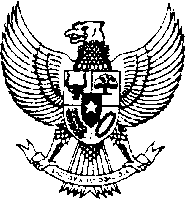 MENTERI KEUANGAN REPUBLIK INDONESIASALINANPERATURAN MENTERI KEUANGAN 
NOMOR 110/PMK.05/2010 
TENTANG 
PEMBERIAN DAN TATA CARA PEMBAYARAN UANG MAKAN BAGI PEGAWAI NEGERI SIPIL 
DENGAN RAHMAT TUHAN YANG MAHA ESA 
MENTERI KEUANGAN, 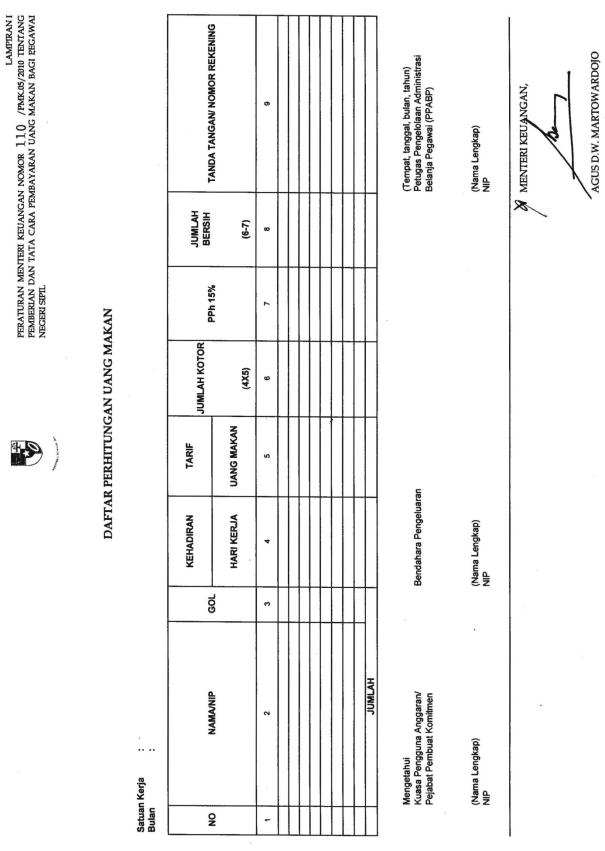 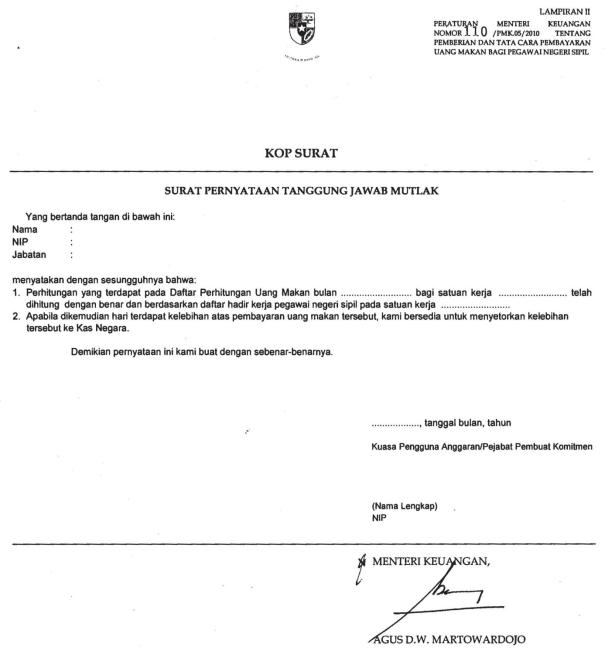 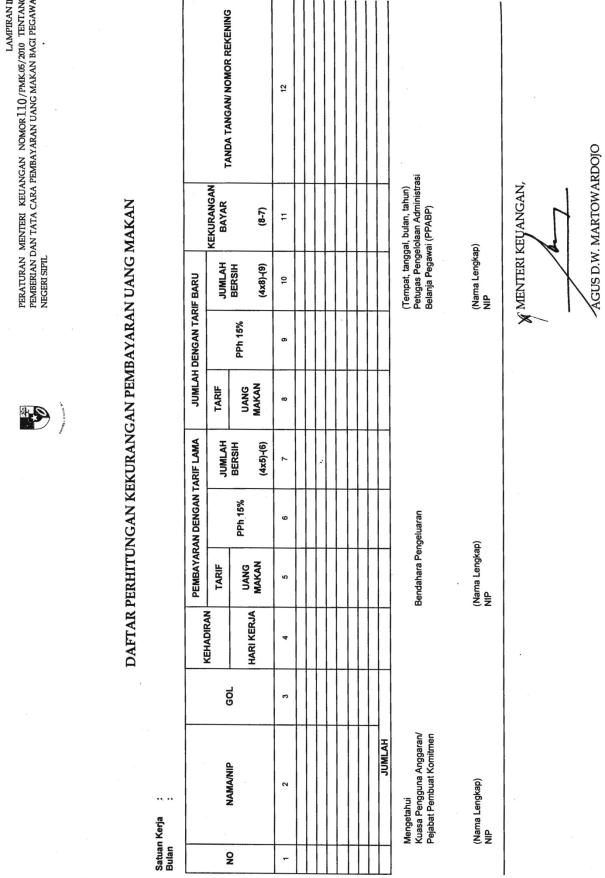 Menimbang:a.bahwa dalam rangka meningkatkan kinerja Pegawai Negeri Sipil, berdasarkan Peraturan Menteri Keuangan Nomor 22/PMK.05/2007 tentang Pemberian Uang Makan Bagi Pegawai Negeri Sipil sebagaimana telah diubah dengan Peraturan Menteri Keuangan Nomor 06/PMK.05/2008, selain gaji dan tunjangan lainnya, kepada Pegawai Negeri Sipil diberikan uang makan; bahwa dalam rangka meningkatkan kinerja Pegawai Negeri Sipil, berdasarkan Peraturan Menteri Keuangan Nomor 22/PMK.05/2007 tentang Pemberian Uang Makan Bagi Pegawai Negeri Sipil sebagaimana telah diubah dengan Peraturan Menteri Keuangan Nomor 06/PMK.05/2008, selain gaji dan tunjangan lainnya, kepada Pegawai Negeri Sipil diberikan uang makan; bahwa dalam rangka meningkatkan kinerja Pegawai Negeri Sipil, berdasarkan Peraturan Menteri Keuangan Nomor 22/PMK.05/2007 tentang Pemberian Uang Makan Bagi Pegawai Negeri Sipil sebagaimana telah diubah dengan Peraturan Menteri Keuangan Nomor 06/PMK.05/2008, selain gaji dan tunjangan lainnya, kepada Pegawai Negeri Sipil diberikan uang makan; bahwa dalam rangka meningkatkan kinerja Pegawai Negeri Sipil, berdasarkan Peraturan Menteri Keuangan Nomor 22/PMK.05/2007 tentang Pemberian Uang Makan Bagi Pegawai Negeri Sipil sebagaimana telah diubah dengan Peraturan Menteri Keuangan Nomor 06/PMK.05/2008, selain gaji dan tunjangan lainnya, kepada Pegawai Negeri Sipil diberikan uang makan; b.bahwa sehubungan dengan adanya perubahan tarif uang makan Pegawai Negeri Sipil yang diatur dalam Peraturan Menteri Keuangan mengenai Standar Biaya Umum, perlu mengatur kembali pemberian dan tata cara pembayaran uang makan bagi Pegawai Negeri Sipil dalam suatu Peraturan Menteri Keuangan; bahwa sehubungan dengan adanya perubahan tarif uang makan Pegawai Negeri Sipil yang diatur dalam Peraturan Menteri Keuangan mengenai Standar Biaya Umum, perlu mengatur kembali pemberian dan tata cara pembayaran uang makan bagi Pegawai Negeri Sipil dalam suatu Peraturan Menteri Keuangan; bahwa sehubungan dengan adanya perubahan tarif uang makan Pegawai Negeri Sipil yang diatur dalam Peraturan Menteri Keuangan mengenai Standar Biaya Umum, perlu mengatur kembali pemberian dan tata cara pembayaran uang makan bagi Pegawai Negeri Sipil dalam suatu Peraturan Menteri Keuangan; bahwa sehubungan dengan adanya perubahan tarif uang makan Pegawai Negeri Sipil yang diatur dalam Peraturan Menteri Keuangan mengenai Standar Biaya Umum, perlu mengatur kembali pemberian dan tata cara pembayaran uang makan bagi Pegawai Negeri Sipil dalam suatu Peraturan Menteri Keuangan; c.bahwa berdasarkan pertimbangan sebagaimana dimaksud dalam huruf a dan huruf b, perlu menetapkan Peraturan Menteri Keuangan tentang Pemberian dan Tata Cara Pembayaran Uang Makan Bagi Pegawai Negeri Sipil; bahwa berdasarkan pertimbangan sebagaimana dimaksud dalam huruf a dan huruf b, perlu menetapkan Peraturan Menteri Keuangan tentang Pemberian dan Tata Cara Pembayaran Uang Makan Bagi Pegawai Negeri Sipil; bahwa berdasarkan pertimbangan sebagaimana dimaksud dalam huruf a dan huruf b, perlu menetapkan Peraturan Menteri Keuangan tentang Pemberian dan Tata Cara Pembayaran Uang Makan Bagi Pegawai Negeri Sipil; bahwa berdasarkan pertimbangan sebagaimana dimaksud dalam huruf a dan huruf b, perlu menetapkan Peraturan Menteri Keuangan tentang Pemberian dan Tata Cara Pembayaran Uang Makan Bagi Pegawai Negeri Sipil; Mengingat:1.Undang-Undang Nomor 8 Tahun 1974 tentang Pokok-Pokok Kepegawaian (Lembaran Negara Republik Indonesia Tahun 1974 Nomor 55, Tambahan Lembaran Negara Republik Indonesia Nomor 3041) sebagaimana telah diubah dengan Undang-Undang Nomor 43 Tahun 1999 (Lembaran Negara Republik Indonesia Tahun 1999 Nomor 169, Tambahan Lembaran Negara Republik Indonesia Nomor 3890); Undang-Undang Nomor 8 Tahun 1974 tentang Pokok-Pokok Kepegawaian (Lembaran Negara Republik Indonesia Tahun 1974 Nomor 55, Tambahan Lembaran Negara Republik Indonesia Nomor 3041) sebagaimana telah diubah dengan Undang-Undang Nomor 43 Tahun 1999 (Lembaran Negara Republik Indonesia Tahun 1999 Nomor 169, Tambahan Lembaran Negara Republik Indonesia Nomor 3890); Undang-Undang Nomor 8 Tahun 1974 tentang Pokok-Pokok Kepegawaian (Lembaran Negara Republik Indonesia Tahun 1974 Nomor 55, Tambahan Lembaran Negara Republik Indonesia Nomor 3041) sebagaimana telah diubah dengan Undang-Undang Nomor 43 Tahun 1999 (Lembaran Negara Republik Indonesia Tahun 1999 Nomor 169, Tambahan Lembaran Negara Republik Indonesia Nomor 3890); Undang-Undang Nomor 8 Tahun 1974 tentang Pokok-Pokok Kepegawaian (Lembaran Negara Republik Indonesia Tahun 1974 Nomor 55, Tambahan Lembaran Negara Republik Indonesia Nomor 3041) sebagaimana telah diubah dengan Undang-Undang Nomor 43 Tahun 1999 (Lembaran Negara Republik Indonesia Tahun 1999 Nomor 169, Tambahan Lembaran Negara Republik Indonesia Nomor 3890); 2.Undang-Undang Nomor 17 Tahun 2003 tentang Keuangan Negara (Lembaran Negara Republik Indonesia Tahun 2003 Nomor 47, Tambahan Lembaran Negara Republik Indonesia Nomor 4286); Undang-Undang Nomor 17 Tahun 2003 tentang Keuangan Negara (Lembaran Negara Republik Indonesia Tahun 2003 Nomor 47, Tambahan Lembaran Negara Republik Indonesia Nomor 4286); Undang-Undang Nomor 17 Tahun 2003 tentang Keuangan Negara (Lembaran Negara Republik Indonesia Tahun 2003 Nomor 47, Tambahan Lembaran Negara Republik Indonesia Nomor 4286); Undang-Undang Nomor 17 Tahun 2003 tentang Keuangan Negara (Lembaran Negara Republik Indonesia Tahun 2003 Nomor 47, Tambahan Lembaran Negara Republik Indonesia Nomor 4286); 3.Undang-Undang Nomor 1 Tahun 2004 tentang Perbendaharaan Negara (Lembaran Negara Republik Indonesia Tahun 2004 Nomor 5, Tambahan Lembaran Negara Republik Indonesia Nomor 4355); Undang-Undang Nomor 1 Tahun 2004 tentang Perbendaharaan Negara (Lembaran Negara Republik Indonesia Tahun 2004 Nomor 5, Tambahan Lembaran Negara Republik Indonesia Nomor 4355); Undang-Undang Nomor 1 Tahun 2004 tentang Perbendaharaan Negara (Lembaran Negara Republik Indonesia Tahun 2004 Nomor 5, Tambahan Lembaran Negara Republik Indonesia Nomor 4355); Undang-Undang Nomor 1 Tahun 2004 tentang Perbendaharaan Negara (Lembaran Negara Republik Indonesia Tahun 2004 Nomor 5, Tambahan Lembaran Negara Republik Indonesia Nomor 4355); 4.Undang-Undang Nomor 15 Tahun 2004 tentang Pemeriksaan Pengelolaan dan Tanggung Jawab Keuangan Negara (Lembaran Negara Republik Indonesia Tahun 2004 Nomor 66, Tambahan Lembaran Negara Republik Indonesia Nomor 4400); Undang-Undang Nomor 15 Tahun 2004 tentang Pemeriksaan Pengelolaan dan Tanggung Jawab Keuangan Negara (Lembaran Negara Republik Indonesia Tahun 2004 Nomor 66, Tambahan Lembaran Negara Republik Indonesia Nomor 4400); Undang-Undang Nomor 15 Tahun 2004 tentang Pemeriksaan Pengelolaan dan Tanggung Jawab Keuangan Negara (Lembaran Negara Republik Indonesia Tahun 2004 Nomor 66, Tambahan Lembaran Negara Republik Indonesia Nomor 4400); Undang-Undang Nomor 15 Tahun 2004 tentang Pemeriksaan Pengelolaan dan Tanggung Jawab Keuangan Negara (Lembaran Negara Republik Indonesia Tahun 2004 Nomor 66, Tambahan Lembaran Negara Republik Indonesia Nomor 4400); 5.Keputusan Presiden Nomor 42 Tahun 2002 tentang Pedoman Pelaksanaan Anggaran Pendapatan dan Belanja Negara (Lembaran Negara Republik Indonesia Tahun 2002 Nomor 73, Tambahan Lembaran Negara Republik Indonesia Nomor 4212), sebagaimana telah diubah dengan Keputusan Presiden Nomor 72 Tahun 2004 (Lembaran Negara Republik Indonesia Tahun 2004 Nomor 92, Tambahan Lembaran Negara Republik Indonesia Nomor 4418); Keputusan Presiden Nomor 42 Tahun 2002 tentang Pedoman Pelaksanaan Anggaran Pendapatan dan Belanja Negara (Lembaran Negara Republik Indonesia Tahun 2002 Nomor 73, Tambahan Lembaran Negara Republik Indonesia Nomor 4212), sebagaimana telah diubah dengan Keputusan Presiden Nomor 72 Tahun 2004 (Lembaran Negara Republik Indonesia Tahun 2004 Nomor 92, Tambahan Lembaran Negara Republik Indonesia Nomor 4418); Keputusan Presiden Nomor 42 Tahun 2002 tentang Pedoman Pelaksanaan Anggaran Pendapatan dan Belanja Negara (Lembaran Negara Republik Indonesia Tahun 2002 Nomor 73, Tambahan Lembaran Negara Republik Indonesia Nomor 4212), sebagaimana telah diubah dengan Keputusan Presiden Nomor 72 Tahun 2004 (Lembaran Negara Republik Indonesia Tahun 2004 Nomor 92, Tambahan Lembaran Negara Republik Indonesia Nomor 4418); Keputusan Presiden Nomor 42 Tahun 2002 tentang Pedoman Pelaksanaan Anggaran Pendapatan dan Belanja Negara (Lembaran Negara Republik Indonesia Tahun 2002 Nomor 73, Tambahan Lembaran Negara Republik Indonesia Nomor 4212), sebagaimana telah diubah dengan Keputusan Presiden Nomor 72 Tahun 2004 (Lembaran Negara Republik Indonesia Tahun 2004 Nomor 92, Tambahan Lembaran Negara Republik Indonesia Nomor 4418); 6.Keputusan Presiden Nomor 56/P Tahun 2010; Keputusan Presiden Nomor 56/P Tahun 2010; Keputusan Presiden Nomor 56/P Tahun 2010; Keputusan Presiden Nomor 56/P Tahun 2010; 7.Peraturan Menteri Keuangan Nomor 134/PMK.06/2005 tentang Pedoman Pembayaran dalam Pelaksanaan Anggaran Pendapatan dan Belanja Negara; Peraturan Menteri Keuangan Nomor 134/PMK.06/2005 tentang Pedoman Pembayaran dalam Pelaksanaan Anggaran Pendapatan dan Belanja Negara; Peraturan Menteri Keuangan Nomor 134/PMK.06/2005 tentang Pedoman Pembayaran dalam Pelaksanaan Anggaran Pendapatan dan Belanja Negara; Peraturan Menteri Keuangan Nomor 134/PMK.06/2005 tentang Pedoman Pembayaran dalam Pelaksanaan Anggaran Pendapatan dan Belanja Negara; 8.Peraturan Menteri Keuangan Nomor 01/PM.2/2009 tentang Standar Biaya Umum Tahun Anggaran 2010; Peraturan Menteri Keuangan Nomor 01/PM.2/2009 tentang Standar Biaya Umum Tahun Anggaran 2010; Peraturan Menteri Keuangan Nomor 01/PM.2/2009 tentang Standar Biaya Umum Tahun Anggaran 2010; Peraturan Menteri Keuangan Nomor 01/PM.2/2009 tentang Standar Biaya Umum Tahun Anggaran 2010; MEMUTUSKAN: MEMUTUSKAN: MEMUTUSKAN: MEMUTUSKAN: MEMUTUSKAN: Menetapkan :PERATURAN MENTERI KEUANGAN TENTANG PEMBERIAN DAN TATA CARA PEMBAYARAN UANG MAKAN BAGI PEGAWAI NEGERI SIPIL. PERATURAN MENTERI KEUANGAN TENTANG PEMBERIAN DAN TATA CARA PEMBAYARAN UANG MAKAN BAGI PEGAWAI NEGERI SIPIL. PERATURAN MENTERI KEUANGAN TENTANG PEMBERIAN DAN TATA CARA PEMBAYARAN UANG MAKAN BAGI PEGAWAI NEGERI SIPIL. PERATURAN MENTERI KEUANGAN TENTANG PEMBERIAN DAN TATA CARA PEMBAYARAN UANG MAKAN BAGI PEGAWAI NEGERI SIPIL. PERATURAN MENTERI KEUANGAN TENTANG PEMBERIAN DAN TATA CARA PEMBAYARAN UANG MAKAN BAGI PEGAWAI NEGERI SIPIL. BAB I 
KETENTUAN UMUM 
Pasal 1 BAB I 
KETENTUAN UMUM 
Pasal 1 BAB I 
KETENTUAN UMUM 
Pasal 1 BAB I 
KETENTUAN UMUM 
Pasal 1 BAB I 
KETENTUAN UMUM 
Pasal 1 Dalam Peraturan Menteri Keuangan ini yang dimaksud dengan: Dalam Peraturan Menteri Keuangan ini yang dimaksud dengan: Dalam Peraturan Menteri Keuangan ini yang dimaksud dengan: Dalam Peraturan Menteri Keuangan ini yang dimaksud dengan: Dalam Peraturan Menteri Keuangan ini yang dimaksud dengan: 1.Pegawai Negeri Sipil, yang selanjutnya disingkat PNS, adalah Pegawai Negeri Sipil sebagaimana dimaksud dalam Undang-Undang Nomor 8 Tahun 1974 tentang Pokok-Pokok Kepegawaian sebagaimana telah diubah dengan Undang-Undang Nomor 43 Tahun 1999, termasuk Calon Pegawai Negeri Sipil yang bertugas di lingkungan Kementerian Negara/Lembaga. Pegawai Negeri Sipil, yang selanjutnya disingkat PNS, adalah Pegawai Negeri Sipil sebagaimana dimaksud dalam Undang-Undang Nomor 8 Tahun 1974 tentang Pokok-Pokok Kepegawaian sebagaimana telah diubah dengan Undang-Undang Nomor 43 Tahun 1999, termasuk Calon Pegawai Negeri Sipil yang bertugas di lingkungan Kementerian Negara/Lembaga. Pegawai Negeri Sipil, yang selanjutnya disingkat PNS, adalah Pegawai Negeri Sipil sebagaimana dimaksud dalam Undang-Undang Nomor 8 Tahun 1974 tentang Pokok-Pokok Kepegawaian sebagaimana telah diubah dengan Undang-Undang Nomor 43 Tahun 1999, termasuk Calon Pegawai Negeri Sipil yang bertugas di lingkungan Kementerian Negara/Lembaga. Pegawai Negeri Sipil, yang selanjutnya disingkat PNS, adalah Pegawai Negeri Sipil sebagaimana dimaksud dalam Undang-Undang Nomor 8 Tahun 1974 tentang Pokok-Pokok Kepegawaian sebagaimana telah diubah dengan Undang-Undang Nomor 43 Tahun 1999, termasuk Calon Pegawai Negeri Sipil yang bertugas di lingkungan Kementerian Negara/Lembaga. 2.Uang Makan adalah uang yang diberikan kepada PNS berdasarkan tarif dan dihitung secara harian untuk keperluan makan PNS. Uang Makan adalah uang yang diberikan kepada PNS berdasarkan tarif dan dihitung secara harian untuk keperluan makan PNS. Uang Makan adalah uang yang diberikan kepada PNS berdasarkan tarif dan dihitung secara harian untuk keperluan makan PNS. Uang Makan adalah uang yang diberikan kepada PNS berdasarkan tarif dan dihitung secara harian untuk keperluan makan PNS. 3.Daftar Perhitungan Uang Makan adalah daftar yang dibuat oleh Petugas Pengelolaan Administrasi Belanja Pegawai (PP ABP) yang ditandatangani oleh Kuasa Pengguna Anggaran/Pejabat Pembuat Komitmen dan Bendahara Pengeluaran yang memuat nama PNS, jumlah kehadiran pada hari-hari kerja selama 1 (satu) bulan, tarif uang makan, dan jumlah uang makan yang diterima PNS. Daftar Perhitungan Uang Makan adalah daftar yang dibuat oleh Petugas Pengelolaan Administrasi Belanja Pegawai (PP ABP) yang ditandatangani oleh Kuasa Pengguna Anggaran/Pejabat Pembuat Komitmen dan Bendahara Pengeluaran yang memuat nama PNS, jumlah kehadiran pada hari-hari kerja selama 1 (satu) bulan, tarif uang makan, dan jumlah uang makan yang diterima PNS. Daftar Perhitungan Uang Makan adalah daftar yang dibuat oleh Petugas Pengelolaan Administrasi Belanja Pegawai (PP ABP) yang ditandatangani oleh Kuasa Pengguna Anggaran/Pejabat Pembuat Komitmen dan Bendahara Pengeluaran yang memuat nama PNS, jumlah kehadiran pada hari-hari kerja selama 1 (satu) bulan, tarif uang makan, dan jumlah uang makan yang diterima PNS. Daftar Perhitungan Uang Makan adalah daftar yang dibuat oleh Petugas Pengelolaan Administrasi Belanja Pegawai (PP ABP) yang ditandatangani oleh Kuasa Pengguna Anggaran/Pejabat Pembuat Komitmen dan Bendahara Pengeluaran yang memuat nama PNS, jumlah kehadiran pada hari-hari kerja selama 1 (satu) bulan, tarif uang makan, dan jumlah uang makan yang diterima PNS. 4.Surat Pernyataan Tanggung Jawab Mutlak, yang selanjutnya disingkat SPTJM, adalah surat yang dibuat oleh Kuasa Pengguna Anggaran/Pejabat Pembuat Komitmen yang memuat pernyataan bahwa seluruh pengeluaran untuk pembayaran uang makan PNS telah dihitung dengan benar dan disertai kesanggupan untuk mengembalikan kepada negara apabila terdapat kelebihan pembayaran. Surat Pernyataan Tanggung Jawab Mutlak, yang selanjutnya disingkat SPTJM, adalah surat yang dibuat oleh Kuasa Pengguna Anggaran/Pejabat Pembuat Komitmen yang memuat pernyataan bahwa seluruh pengeluaran untuk pembayaran uang makan PNS telah dihitung dengan benar dan disertai kesanggupan untuk mengembalikan kepada negara apabila terdapat kelebihan pembayaran. Surat Pernyataan Tanggung Jawab Mutlak, yang selanjutnya disingkat SPTJM, adalah surat yang dibuat oleh Kuasa Pengguna Anggaran/Pejabat Pembuat Komitmen yang memuat pernyataan bahwa seluruh pengeluaran untuk pembayaran uang makan PNS telah dihitung dengan benar dan disertai kesanggupan untuk mengembalikan kepada negara apabila terdapat kelebihan pembayaran. Surat Pernyataan Tanggung Jawab Mutlak, yang selanjutnya disingkat SPTJM, adalah surat yang dibuat oleh Kuasa Pengguna Anggaran/Pejabat Pembuat Komitmen yang memuat pernyataan bahwa seluruh pengeluaran untuk pembayaran uang makan PNS telah dihitung dengan benar dan disertai kesanggupan untuk mengembalikan kepada negara apabila terdapat kelebihan pembayaran. 5.Surat Permintaan Pembayaran, yang selanjutnya disingkat SPP, adalah dokumen yang dibuat/ diterbitkan oleh pejabat uang bertanggung jawab atas pelaksanaan kegiatan dan disampaikan kepada Pengguna Anggaran/Kuasa Pengguna Anggaran atau pejabat lain yang ditunjuk selaku pemberi kerja untuk selanjutnya diteruskan kepada pejabat Penandatangan SPM berkenaan. Surat Permintaan Pembayaran, yang selanjutnya disingkat SPP, adalah dokumen yang dibuat/ diterbitkan oleh pejabat uang bertanggung jawab atas pelaksanaan kegiatan dan disampaikan kepada Pengguna Anggaran/Kuasa Pengguna Anggaran atau pejabat lain yang ditunjuk selaku pemberi kerja untuk selanjutnya diteruskan kepada pejabat Penandatangan SPM berkenaan. Surat Permintaan Pembayaran, yang selanjutnya disingkat SPP, adalah dokumen yang dibuat/ diterbitkan oleh pejabat uang bertanggung jawab atas pelaksanaan kegiatan dan disampaikan kepada Pengguna Anggaran/Kuasa Pengguna Anggaran atau pejabat lain yang ditunjuk selaku pemberi kerja untuk selanjutnya diteruskan kepada pejabat Penandatangan SPM berkenaan. Surat Permintaan Pembayaran, yang selanjutnya disingkat SPP, adalah dokumen yang dibuat/ diterbitkan oleh pejabat uang bertanggung jawab atas pelaksanaan kegiatan dan disampaikan kepada Pengguna Anggaran/Kuasa Pengguna Anggaran atau pejabat lain yang ditunjuk selaku pemberi kerja untuk selanjutnya diteruskan kepada pejabat Penandatangan SPM berkenaan. 6.Surat Perintah Membayar, yang selanjutnya disingkat SPM, adalah dokumen yang diterbitkan oleh Pengguna Anggaran/Kuasa Pengguna Anggaran atau pejabat lain yang ditunjuk untuk mencairkan dana yang bersumber dari Daftar Isian Pelaksanaan Anggaran atau dokumen lain yang dipersamakan; Surat Perintah Membayar, yang selanjutnya disingkat SPM, adalah dokumen yang diterbitkan oleh Pengguna Anggaran/Kuasa Pengguna Anggaran atau pejabat lain yang ditunjuk untuk mencairkan dana yang bersumber dari Daftar Isian Pelaksanaan Anggaran atau dokumen lain yang dipersamakan; Surat Perintah Membayar, yang selanjutnya disingkat SPM, adalah dokumen yang diterbitkan oleh Pengguna Anggaran/Kuasa Pengguna Anggaran atau pejabat lain yang ditunjuk untuk mencairkan dana yang bersumber dari Daftar Isian Pelaksanaan Anggaran atau dokumen lain yang dipersamakan; Surat Perintah Membayar, yang selanjutnya disingkat SPM, adalah dokumen yang diterbitkan oleh Pengguna Anggaran/Kuasa Pengguna Anggaran atau pejabat lain yang ditunjuk untuk mencairkan dana yang bersumber dari Daftar Isian Pelaksanaan Anggaran atau dokumen lain yang dipersamakan; 7.Surat Perintah Pencairan Dana, yang selanjutnya disebut SP2D, adalah surat perintah yang diterbitkan oleh Kantor Pelayanan Perbendaharaan Negara selaku Kuasa Bendahara Umum Negara untuk pelaksanaan pengeluaran atas beban Anggaran Pendapatan dan Belanja Negara berdasarkan SPM. Surat Perintah Pencairan Dana, yang selanjutnya disebut SP2D, adalah surat perintah yang diterbitkan oleh Kantor Pelayanan Perbendaharaan Negara selaku Kuasa Bendahara Umum Negara untuk pelaksanaan pengeluaran atas beban Anggaran Pendapatan dan Belanja Negara berdasarkan SPM. Surat Perintah Pencairan Dana, yang selanjutnya disebut SP2D, adalah surat perintah yang diterbitkan oleh Kantor Pelayanan Perbendaharaan Negara selaku Kuasa Bendahara Umum Negara untuk pelaksanaan pengeluaran atas beban Anggaran Pendapatan dan Belanja Negara berdasarkan SPM. Surat Perintah Pencairan Dana, yang selanjutnya disebut SP2D, adalah surat perintah yang diterbitkan oleh Kantor Pelayanan Perbendaharaan Negara selaku Kuasa Bendahara Umum Negara untuk pelaksanaan pengeluaran atas beban Anggaran Pendapatan dan Belanja Negara berdasarkan SPM. BAB II PEMBERIAN UANG MAKAN 
Pasal 2BAB II PEMBERIAN UANG MAKAN 
Pasal 2BAB II PEMBERIAN UANG MAKAN 
Pasal 2BAB II PEMBERIAN UANG MAKAN 
Pasal 2BAB II PEMBERIAN UANG MAKAN 
Pasal 2(1)Uang Makan diberikan berdasarkan kehadiran PNS di kantor pada hari kerja dalam 1 (satu) bulan. Uang Makan diberikan berdasarkan kehadiran PNS di kantor pada hari kerja dalam 1 (satu) bulan. Uang Makan diberikan berdasarkan kehadiran PNS di kantor pada hari kerja dalam 1 (satu) bulan. Uang Makan diberikan berdasarkan kehadiran PNS di kantor pada hari kerja dalam 1 (satu) bulan. (2)Besarnya Uang Makan yang diberikan kepada PNS per hari sesuai tarif yang ditetapkan dalam Peraturan Menteri Keuangan mengenai Standar Biaya Umum. Besarnya Uang Makan yang diberikan kepada PNS per hari sesuai tarif yang ditetapkan dalam Peraturan Menteri Keuangan mengenai Standar Biaya Umum. Besarnya Uang Makan yang diberikan kepada PNS per hari sesuai tarif yang ditetapkan dalam Peraturan Menteri Keuangan mengenai Standar Biaya Umum. Besarnya Uang Makan yang diberikan kepada PNS per hari sesuai tarif yang ditetapkan dalam Peraturan Menteri Keuangan mengenai Standar Biaya Umum. Pasal 3 Pasal 3 Pasal 3 Pasal 3 Pasal 3 Uang Makan tidak diberikan kepada PNS dengan ketentuan sebagai berikut: Uang Makan tidak diberikan kepada PNS dengan ketentuan sebagai berikut: Uang Makan tidak diberikan kepada PNS dengan ketentuan sebagai berikut: Uang Makan tidak diberikan kepada PNS dengan ketentuan sebagai berikut: Uang Makan tidak diberikan kepada PNS dengan ketentuan sebagai berikut: a.tidak hadir kerja;tidak hadir kerja;tidak hadir kerja;tidak hadir kerja;b.sedang menjalankan perjalanan dinas; sedang menjalankan perjalanan dinas; sedang menjalankan perjalanan dinas; sedang menjalankan perjalanan dinas; c.sedang menjalani cuti; sedang menjalani cuti; sedang menjalani cuti; sedang menjalani cuti; d.sedang menjalani tugas belajar; dan/atau sedang menjalani tugas belajar; dan/atau sedang menjalani tugas belajar; dan/atau sedang menjalani tugas belajar; dan/atau e.sebab-sebab lain yang mengakibatkan PNS tidak diberikan Uang Makan.sebab-sebab lain yang mengakibatkan PNS tidak diberikan Uang Makan.sebab-sebab lain yang mengakibatkan PNS tidak diberikan Uang Makan.sebab-sebab lain yang mengakibatkan PNS tidak diberikan Uang Makan.Pasal 4 Pasal 4 Pasal 4 Pasal 4 Pasal 4 Uang Makan bagi PNS Pusat/Daerah yang diperbantukan atau dipekerjakan pada instansi di luar satuan kerja induknya dibayarkan oleh satuan kerja tempat PNS tersebut diperbantukan atau dipekerjakan. Uang Makan bagi PNS Pusat/Daerah yang diperbantukan atau dipekerjakan pada instansi di luar satuan kerja induknya dibayarkan oleh satuan kerja tempat PNS tersebut diperbantukan atau dipekerjakan. Uang Makan bagi PNS Pusat/Daerah yang diperbantukan atau dipekerjakan pada instansi di luar satuan kerja induknya dibayarkan oleh satuan kerja tempat PNS tersebut diperbantukan atau dipekerjakan. Uang Makan bagi PNS Pusat/Daerah yang diperbantukan atau dipekerjakan pada instansi di luar satuan kerja induknya dibayarkan oleh satuan kerja tempat PNS tersebut diperbantukan atau dipekerjakan. Uang Makan bagi PNS Pusat/Daerah yang diperbantukan atau dipekerjakan pada instansi di luar satuan kerja induknya dibayarkan oleh satuan kerja tempat PNS tersebut diperbantukan atau dipekerjakan. BAB III 
TATA CARA PEMBAYARAN UANG MAKAN 
Pasal 5 BAB III 
TATA CARA PEMBAYARAN UANG MAKAN 
Pasal 5 BAB III 
TATA CARA PEMBAYARAN UANG MAKAN 
Pasal 5 BAB III 
TATA CARA PEMBAYARAN UANG MAKAN 
Pasal 5 BAB III 
TATA CARA PEMBAYARAN UANG MAKAN 
Pasal 5 (1)Uang Makan dibayarkan setiap 1 (satu) bulan yang pembayarannya pada awal bulan berikutnya. Uang Makan dibayarkan setiap 1 (satu) bulan yang pembayarannya pada awal bulan berikutnya. Uang Makan dibayarkan setiap 1 (satu) bulan yang pembayarannya pada awal bulan berikutnya. Uang Makan dibayarkan setiap 1 (satu) bulan yang pembayarannya pada awal bulan berikutnya. (2)Dikecualikan dari ketentuan sebagaimana dimaksud pada ayat (1), Uang Makan PNS bulan Desember dapat dibayarkan pada bulan berkenaan. Dikecualikan dari ketentuan sebagaimana dimaksud pada ayat (1), Uang Makan PNS bulan Desember dapat dibayarkan pada bulan berkenaan. Dikecualikan dari ketentuan sebagaimana dimaksud pada ayat (1), Uang Makan PNS bulan Desember dapat dibayarkan pada bulan berkenaan. Dikecualikan dari ketentuan sebagaimana dimaksud pada ayat (1), Uang Makan PNS bulan Desember dapat dibayarkan pada bulan berkenaan. Pasal 6 Pasal 6 Pasal 6 Pasal 6 Pasal 6 (1)Permintaan pembayaran Uang Makan PNS dapat diajukan untuk beberapa bulan sekaligus. Permintaan pembayaran Uang Makan PNS dapat diajukan untuk beberapa bulan sekaligus. Permintaan pembayaran Uang Makan PNS dapat diajukan untuk beberapa bulan sekaligus. Permintaan pembayaran Uang Makan PNS dapat diajukan untuk beberapa bulan sekaligus. (2)Pembayaran Uang Makan PNS dilakukan dengan mekanisme Pembayaran Langsung. Pembayaran Uang Makan PNS dilakukan dengan mekanisme Pembayaran Langsung. Pembayaran Uang Makan PNS dilakukan dengan mekanisme Pembayaran Langsung. Pembayaran Uang Makan PNS dilakukan dengan mekanisme Pembayaran Langsung. (3)Pembayaran Uang Makan dapat melalui rekening Bendahara Pengeluaran atau langsung ke rekening PNS. Pembayaran Uang Makan dapat melalui rekening Bendahara Pengeluaran atau langsung ke rekening PNS. Pembayaran Uang Makan dapat melalui rekening Bendahara Pengeluaran atau langsung ke rekening PNS. Pembayaran Uang Makan dapat melalui rekening Bendahara Pengeluaran atau langsung ke rekening PNS. Pasal 7 Pasal 7 Pasal 7 Pasal 7 Pasal 7 (1)Terhadap Uang Makan yang dibayarkan kepada PNS Golongan II/d ke bawah tidak dikenakan Pajak Penghasilan (PPh). Terhadap Uang Makan yang dibayarkan kepada PNS Golongan II/d ke bawah tidak dikenakan Pajak Penghasilan (PPh). Terhadap Uang Makan yang dibayarkan kepada PNS Golongan II/d ke bawah tidak dikenakan Pajak Penghasilan (PPh). Terhadap Uang Makan yang dibayarkan kepada PNS Golongan II/d ke bawah tidak dikenakan Pajak Penghasilan (PPh). (2)Terhadap Uang Makan yang dibayarkan kepada PNS Golongan III/a ke atas dikenakan Pajak Penghasilan (PPh) Pasal 21 dengan tarif sebesar 15% (lima belas per seratus). Terhadap Uang Makan yang dibayarkan kepada PNS Golongan III/a ke atas dikenakan Pajak Penghasilan (PPh) Pasal 21 dengan tarif sebesar 15% (lima belas per seratus). Terhadap Uang Makan yang dibayarkan kepada PNS Golongan III/a ke atas dikenakan Pajak Penghasilan (PPh) Pasal 21 dengan tarif sebesar 15% (lima belas per seratus). Terhadap Uang Makan yang dibayarkan kepada PNS Golongan III/a ke atas dikenakan Pajak Penghasilan (PPh) Pasal 21 dengan tarif sebesar 15% (lima belas per seratus). Pasal 8Pasal 8Pasal 8Pasal 8Pasal 8(1)Surat Permintaan Pembayaran Langsung (SPP-LS) Uang Makan untuk penerbitan Surat Perintah Membayar Langsung (SPM-LS) Uang Makan dengan melampirkan: Surat Permintaan Pembayaran Langsung (SPP-LS) Uang Makan untuk penerbitan Surat Perintah Membayar Langsung (SPM-LS) Uang Makan dengan melampirkan: Surat Permintaan Pembayaran Langsung (SPP-LS) Uang Makan untuk penerbitan Surat Perintah Membayar Langsung (SPM-LS) Uang Makan dengan melampirkan: Surat Permintaan Pembayaran Langsung (SPP-LS) Uang Makan untuk penerbitan Surat Perintah Membayar Langsung (SPM-LS) Uang Makan dengan melampirkan: a.Daftar Perhitungan Uang Makan; Daftar Perhitungan Uang Makan; Daftar Perhitungan Uang Makan; b.Daftar Hadir Kerja; Daftar Hadir Kerja; Daftar Hadir Kerja; c.SPTJM; dan SPTJM; dan SPTJM; dan d.Surat Setoran Pajak Penghasilan (SSP PPh) Pasal 21. Surat Setoran Pajak Penghasilan (SSP PPh) Pasal 21. Surat Setoran Pajak Penghasilan (SSP PPh) Pasal 21. (2)Format Daftar Perhitungan Uang Makan adalah sebagaimana ditetapkan Lampiran I yang tidak terpisahkan dari Peraturan Menteri Keuangan ini.Format Daftar Perhitungan Uang Makan adalah sebagaimana ditetapkan Lampiran I yang tidak terpisahkan dari Peraturan Menteri Keuangan ini.Format Daftar Perhitungan Uang Makan adalah sebagaimana ditetapkan Lampiran I yang tidak terpisahkan dari Peraturan Menteri Keuangan ini.Format Daftar Perhitungan Uang Makan adalah sebagaimana ditetapkan Lampiran I yang tidak terpisahkan dari Peraturan Menteri Keuangan ini.(3)Format SPTJM adalah sebagaimana ditetapkan pada Lampiran II yang tidak terpisahkan dari Peraturan Menteri Keuangan ini. Format SPTJM adalah sebagaimana ditetapkan pada Lampiran II yang tidak terpisahkan dari Peraturan Menteri Keuangan ini. Format SPTJM adalah sebagaimana ditetapkan pada Lampiran II yang tidak terpisahkan dari Peraturan Menteri Keuangan ini. Format SPTJM adalah sebagaimana ditetapkan pada Lampiran II yang tidak terpisahkan dari Peraturan Menteri Keuangan ini. (4)Surat Perintah Membayar Langsung (SPM-LS) Uang Makan dibuat dalam rangkap 3 (tiga), dengan peruntukan sebagai berikut: Surat Perintah Membayar Langsung (SPM-LS) Uang Makan dibuat dalam rangkap 3 (tiga), dengan peruntukan sebagai berikut: Surat Perintah Membayar Langsung (SPM-LS) Uang Makan dibuat dalam rangkap 3 (tiga), dengan peruntukan sebagai berikut: Surat Perintah Membayar Langsung (SPM-LS) Uang Makan dibuat dalam rangkap 3 (tiga), dengan peruntukan sebagai berikut: a.Lembar kesatu dan lembar kedua disampaikan kepada Kantor Pelayanan Perbendaharaan Negara setempat; dan Lembar kesatu dan lembar kedua disampaikan kepada Kantor Pelayanan Perbendaharaan Negara setempat; dan Lembar kesatu dan lembar kedua disampaikan kepada Kantor Pelayanan Perbendaharaan Negara setempat; dan b.Lembar ketiga sebagai pertinggal pada Satuan Kerja bersangkutan. Lembar ketiga sebagai pertinggal pada Satuan Kerja bersangkutan. Lembar ketiga sebagai pertinggal pada Satuan Kerja bersangkutan. Pasal 9 Pasal 9 Pasal 9 Pasal 9 Pasal 9 Surat Perintah Membayar Langsung (SPM-LS) Uang Makan diajukan kepada Kantor Pelayanan Perbendaharaan Negara untuk diterbitkan SP2D dengan melampirkan: Surat Perintah Membayar Langsung (SPM-LS) Uang Makan diajukan kepada Kantor Pelayanan Perbendaharaan Negara untuk diterbitkan SP2D dengan melampirkan: Surat Perintah Membayar Langsung (SPM-LS) Uang Makan diajukan kepada Kantor Pelayanan Perbendaharaan Negara untuk diterbitkan SP2D dengan melampirkan: Surat Perintah Membayar Langsung (SPM-LS) Uang Makan diajukan kepada Kantor Pelayanan Perbendaharaan Negara untuk diterbitkan SP2D dengan melampirkan: Surat Perintah Membayar Langsung (SPM-LS) Uang Makan diajukan kepada Kantor Pelayanan Perbendaharaan Negara untuk diterbitkan SP2D dengan melampirkan: a.Daftar Perhitungan Uang Makan; Daftar Perhitungan Uang Makan; Daftar Perhitungan Uang Makan; Daftar Perhitungan Uang Makan; b.SPTJM; dan SPTJM; dan SPTJM; dan SPTJM; dan c.Surat Setoran Pajak Penghasilan (SSP PPh) Pasal 21. Surat Setoran Pajak Penghasilan (SSP PPh) Pasal 21. Surat Setoran Pajak Penghasilan (SSP PPh) Pasal 21. Surat Setoran Pajak Penghasilan (SSP PPh) Pasal 21. Pasal 10 Pasal 10 Pasal 10 Pasal 10 Pasal 10 (1)SPM-LS untuk kekurangan pembayaran Uang Makan diajukan kepada KPPN untuk diterbitkan SP2D dengan melampirkan: SPM-LS untuk kekurangan pembayaran Uang Makan diajukan kepada KPPN untuk diterbitkan SP2D dengan melampirkan: SPM-LS untuk kekurangan pembayaran Uang Makan diajukan kepada KPPN untuk diterbitkan SP2D dengan melampirkan: SPM-LS untuk kekurangan pembayaran Uang Makan diajukan kepada KPPN untuk diterbitkan SP2D dengan melampirkan: a.Daftar Perhitungan Kekurangan Pembayaran Uang Makan; Daftar Perhitungan Kekurangan Pembayaran Uang Makan; Daftar Perhitungan Kekurangan Pembayaran Uang Makan; b.SPTJM; dan SPTJM; dan SPTJM; dan c.Surat Setoran Pajak Penghasilan (SSP PPh) Pasal 21.Surat Setoran Pajak Penghasilan (SSP PPh) Pasal 21.Surat Setoran Pajak Penghasilan (SSP PPh) Pasal 21.(2)Format Daftar Perhitungan Kekurangan Pembayaran Uang Makan adalah sebagaimana ditetapkan pada Lampiran III yang tidak terpisahkan dari Peraturan Menteri Keuangan ini. Format Daftar Perhitungan Kekurangan Pembayaran Uang Makan adalah sebagaimana ditetapkan pada Lampiran III yang tidak terpisahkan dari Peraturan Menteri Keuangan ini. Format Daftar Perhitungan Kekurangan Pembayaran Uang Makan adalah sebagaimana ditetapkan pada Lampiran III yang tidak terpisahkan dari Peraturan Menteri Keuangan ini. Format Daftar Perhitungan Kekurangan Pembayaran Uang Makan adalah sebagaimana ditetapkan pada Lampiran III yang tidak terpisahkan dari Peraturan Menteri Keuangan ini. BAB IV KETENTUAN LAIN-LAIN 
Pasal 11BAB IV KETENTUAN LAIN-LAIN 
Pasal 11BAB IV KETENTUAN LAIN-LAIN 
Pasal 11BAB IV KETENTUAN LAIN-LAIN 
Pasal 11BAB IV KETENTUAN LAIN-LAIN 
Pasal 11(1)Apabila pagu anggaran untuk Uang Makan PNS tersebut tidak disediakan atau tidak cukup tersedia pada Daftar Isian Pelaksanaan Anggaran, satuan kerja dapat merevisi Daftar Isian Pelaksanaan Anggaran sesuai ketentuan peraturan perundang-undangan. Apabila pagu anggaran untuk Uang Makan PNS tersebut tidak disediakan atau tidak cukup tersedia pada Daftar Isian Pelaksanaan Anggaran, satuan kerja dapat merevisi Daftar Isian Pelaksanaan Anggaran sesuai ketentuan peraturan perundang-undangan. Apabila pagu anggaran untuk Uang Makan PNS tersebut tidak disediakan atau tidak cukup tersedia pada Daftar Isian Pelaksanaan Anggaran, satuan kerja dapat merevisi Daftar Isian Pelaksanaan Anggaran sesuai ketentuan peraturan perundang-undangan. Apabila pagu anggaran untuk Uang Makan PNS tersebut tidak disediakan atau tidak cukup tersedia pada Daftar Isian Pelaksanaan Anggaran, satuan kerja dapat merevisi Daftar Isian Pelaksanaan Anggaran sesuai ketentuan peraturan perundang-undangan. (2)Pegawai Negeri Sipil yang belum dibayarkan Uang Makan pada tahun anggaran yang lalu dapat dibayarkan pada tahun anggaran berikutnya sepanjang dananya tersedia dalam Daftar Isian Pelaksanaan Anggaran satuan kerja bersangkutan. Pegawai Negeri Sipil yang belum dibayarkan Uang Makan pada tahun anggaran yang lalu dapat dibayarkan pada tahun anggaran berikutnya sepanjang dananya tersedia dalam Daftar Isian Pelaksanaan Anggaran satuan kerja bersangkutan. Pegawai Negeri Sipil yang belum dibayarkan Uang Makan pada tahun anggaran yang lalu dapat dibayarkan pada tahun anggaran berikutnya sepanjang dananya tersedia dalam Daftar Isian Pelaksanaan Anggaran satuan kerja bersangkutan. Pegawai Negeri Sipil yang belum dibayarkan Uang Makan pada tahun anggaran yang lalu dapat dibayarkan pada tahun anggaran berikutnya sepanjang dananya tersedia dalam Daftar Isian Pelaksanaan Anggaran satuan kerja bersangkutan. BAB V KETENTUAN PENUTUP 
Pasal 12BAB V KETENTUAN PENUTUP 
Pasal 12BAB V KETENTUAN PENUTUP 
Pasal 12BAB V KETENTUAN PENUTUP 
Pasal 12BAB V KETENTUAN PENUTUP 
Pasal 12Pada saat Peraturan Menteri Keuangan ini mulai berlaku, Peraturan Menteri Keuangan Nomor 22/PMK.05/2007 tentang Pemberian Uang Makan Bagi Pegawai Negeri Sipil sebagaimana telah diubah dengan Peraturan Menteri Keuangan Nomor 06/PMK.05/2008 dan peraturan pelaksanaannya, dicabut dan dinyatakan tidak berlaku. Pada saat Peraturan Menteri Keuangan ini mulai berlaku, Peraturan Menteri Keuangan Nomor 22/PMK.05/2007 tentang Pemberian Uang Makan Bagi Pegawai Negeri Sipil sebagaimana telah diubah dengan Peraturan Menteri Keuangan Nomor 06/PMK.05/2008 dan peraturan pelaksanaannya, dicabut dan dinyatakan tidak berlaku. Pada saat Peraturan Menteri Keuangan ini mulai berlaku, Peraturan Menteri Keuangan Nomor 22/PMK.05/2007 tentang Pemberian Uang Makan Bagi Pegawai Negeri Sipil sebagaimana telah diubah dengan Peraturan Menteri Keuangan Nomor 06/PMK.05/2008 dan peraturan pelaksanaannya, dicabut dan dinyatakan tidak berlaku. Pada saat Peraturan Menteri Keuangan ini mulai berlaku, Peraturan Menteri Keuangan Nomor 22/PMK.05/2007 tentang Pemberian Uang Makan Bagi Pegawai Negeri Sipil sebagaimana telah diubah dengan Peraturan Menteri Keuangan Nomor 06/PMK.05/2008 dan peraturan pelaksanaannya, dicabut dan dinyatakan tidak berlaku. Pada saat Peraturan Menteri Keuangan ini mulai berlaku, Peraturan Menteri Keuangan Nomor 22/PMK.05/2007 tentang Pemberian Uang Makan Bagi Pegawai Negeri Sipil sebagaimana telah diubah dengan Peraturan Menteri Keuangan Nomor 06/PMK.05/2008 dan peraturan pelaksanaannya, dicabut dan dinyatakan tidak berlaku. Pasal 13 Pasal 13 Pasal 13 Pasal 13 Pasal 13 Peraturan Menteri Keuangan ini mulai berlaku pada tanggal 1 Januari 2010. Peraturan Menteri Keuangan ini mulai berlaku pada tanggal 1 Januari 2010. Peraturan Menteri Keuangan ini mulai berlaku pada tanggal 1 Januari 2010. Peraturan Menteri Keuangan ini mulai berlaku pada tanggal 1 Januari 2010. Peraturan Menteri Keuangan ini mulai berlaku pada tanggal 1 Januari 2010. Agar setiap orang mengetahuinya, memerintahkan pengundangan Peraturan Menteri Keuangan ini dengan penempatannya dalam Berita Negara Republik Indonesia. Agar setiap orang mengetahuinya, memerintahkan pengundangan Peraturan Menteri Keuangan ini dengan penempatannya dalam Berita Negara Republik Indonesia. Agar setiap orang mengetahuinya, memerintahkan pengundangan Peraturan Menteri Keuangan ini dengan penempatannya dalam Berita Negara Republik Indonesia. Agar setiap orang mengetahuinya, memerintahkan pengundangan Peraturan Menteri Keuangan ini dengan penempatannya dalam Berita Negara Republik Indonesia. Agar setiap orang mengetahuinya, memerintahkan pengundangan Peraturan Menteri Keuangan ini dengan penempatannya dalam Berita Negara Republik Indonesia. Ditetapkan di Jakarta pada tanggal 7 Juni 2010 MENTERI KEUANGAN, AGUS D.W. MARTOWARDOJO Diundangkan di JakartaDiundangkan di JakartaDiundangkan di JakartaDiundangkan di JakartaDiundangkan di JakartaDiundangkan di Jakartapada tanggal 7 Juni 2010 pada tanggal 7 Juni 2010 pada tanggal 7 Juni 2010 pada tanggal 7 Juni 2010 pada tanggal 7 Juni 2010 pada tanggal 7 Juni 2010 MENTERI HUKUM DAN HAK ASASI MANUSIA, MENTERI HUKUM DAN HAK ASASI MANUSIA, MENTERI HUKUM DAN HAK ASASI MANUSIA, MENTERI HUKUM DAN HAK ASASI MANUSIA, MENTERI HUKUM DAN HAK ASASI MANUSIA, MENTERI HUKUM DAN HAK ASASI MANUSIA, PATRIALIS AKBAR PATRIALIS AKBAR PATRIALIS AKBAR PATRIALIS AKBAR PATRIALIS AKBAR PATRIALIS AKBAR BERITA NEGARA REPUBLIK INDONESIA TAHUN 2010 NOMOR 270BERITA NEGARA REPUBLIK INDONESIA TAHUN 2010 NOMOR 270BERITA NEGARA REPUBLIK INDONESIA TAHUN 2010 NOMOR 270BERITA NEGARA REPUBLIK INDONESIA TAHUN 2010 NOMOR 270BERITA NEGARA REPUBLIK INDONESIA TAHUN 2010 NOMOR 270BERITA NEGARA REPUBLIK INDONESIA TAHUN 2010 NOMOR 270BERITA NEGARA REPUBLIK INDONESIA TAHUN 2010 NOMOR 270